Apfel – Zimt – Müsli mit Obst der Saison3 EL Haferkörner3 EL Buchweizen80 ml Apfelsaft45 g Cashewkerne1 kleiner Apfel (ca. 200 g)¼ TL gemahlener Zimt1 EL ZitronensaftHaferkörner frisch flocken und mit Buchweizen, Apfelsaft und 80 ml Wasser vermischen. Abgedeckt etwa 1 Stunde lang ziehen lassen. Cashewkerne grob hacken oder mit den Fingern brechen. Den Apfel waschen und vierteln. Die Viertel fein reiben und mit Zimt und Zitronensaft unter die Getreidemischung heben.Zu dieser Grundmischung kann man saisonales Obst, z.B. Erdbeeren und Orangen, je nach Vorliebe hinzufügen.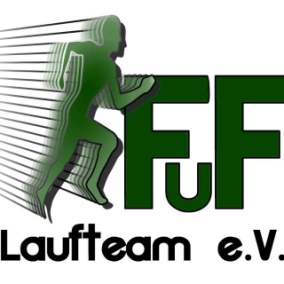 